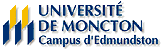 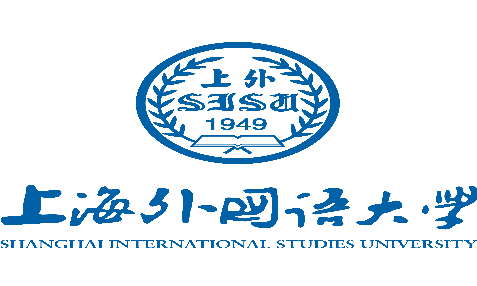 L’Université de Moncton campus d’Edmundston en collaboration avecShanghai International Studies University sera l’hôte duCongrès mondial sur la francophonie : expérience sino-canadienne en enseignement et en recherche à l’horizon de 20307 au 10 octobre 2022Edmundston, Nouveau-Brunswick, CanadaL’université de Moncton campus d’Edmundston, en collaboration avec Shanghai International Studies University, vous invite au Congrès mondial sur la francophonie : expérience sino-canadienne en enseignement et en recherche à l’horizon de 2030 qui aura lieu du 7 au 10 octobre 2022. Ledit congrès se tiendra à l’Université de Moncton campus d’Edmundston, sur le territoire traditionnel non cédé des Wolostokiyik (Malécites). Dans le contexte d’une mondialisation galopante où à la fois les frontières et les distances semblent abolies et la communication entre les peuples plus fluide, et où on assiste, néanmoins, à la construction de murs, au repliement sur soi et à la montée de la xénophobie et de l’exclusion, le rôle des universités comme institutions inclusives « ouvertes sur l’univers et le bien être des humains » devient fondamental.  Les manifestations scientifiques internationales organisées au sein des institutions du savoir mettent non seulement en valeur les résultats de la recherche scientifique et ceux de la création artistique, mais elles contribuent au croisement des visions de Soi et de l’Autre ainsi qu’à la circulation des idées, dans le but de favoriser des échanges fructueux et enrichissants pour les professeur(e)s établis, les étudiant(e)s, les chercheur(e)s et les praticien(e)s. Ces événements participent ainsi à une « praxis » dont le résultat est l’épanouissement de l’Humain remis au centre des enjeux de la mondialisation.Notons, tout d’abord, que le choix du mois d’octobre prévu pour la tenue du Congrès mondial sur la francophonie : expérience sino-canadienne en enseignement et en recherche à l’horizon de 2030 n’est pas fortuit. Cette manifestation scientifique multidisciplinaire et interdisciplinaire d’envergure internationale est à la fois, l’occasion de célébrer le 52e anniversaire de l’amitié sino-canadienne, née à l’issue de la reconnaissance de la République populaire de Chine par le Canada, le 13 octobre 1970, et le 49e anniversaire de la première visite d’une délégation francophone en République populaire de Chine. En effet, Pierre Elliott Trudeau, le Premier ministre du Canada, de l’époque, à la fois politicien et intellectuel francophone, se rend à Beijing, le 7 octobre 1973, accompagné, entre autres, de deux intellectuels francophones bien connus: Michelle Legendre, artiste et marionnettiste ainsi que Jacques Hébert, journaliste et fondateur de Jeunesse Canada Monde (JCM). En réponse à cette initiative sans précédent, Zhou Enlai, le Premier ministre de la République populaire de Chine envoie un message au peuple canadien où il insiste sur « la paix dans le monde ».Soulignons, également, que durant cette visite historique, les pourparlers ainsi que les documents officiels étaient rédigés à la fois en chinois, en anglais et en français.  L’usage du français dans un contexte diplomatique inédit était la conséquence de la dualité linguistique, devenue officielle en 1969, un an plus tôt au Canada et au Nouveau-Brunswick. Aussi, l’établissement des relations diplomatiques a consolidé les relations bilatérales déjà existantes, entre la Chine et le Canada francophone.Malgré les hauts et les bas que connait l’amitié sino-canadienne, les relations entre les universitaires canadiens francophones et chinois continuent de connaitre des progrès considérables. Outre les domaines du commerce, de l’environnement et de la culture, les deux pays collaborent également sur les plans de l’éducation, de la recherche et de l’innovation. Un grand nombre d’étudiants chinois choisissent les universités canadiennes francophones pour poursuivre leurs études de deuxième et troisième cycles, conséquence de leur engouement pour la langue, la culture et les communautés franco-canadiennes. Parallèlement, ces dernières années, grâce à l’intérêt pour la langue, la culture et la société chinoises, les échanges entre les professeur(e)s établis, les étudiant(e)s chercheur(e)s et les praticien(e)s francophones et leurs collègues chinois sont de plus en plus nombreux. C’est dans le prolongement de cette collaboration que le Congrès mondial sur la francophonie : expérience sino-canadienne en enseignement et en recherche à l’horizon de 2030 se veut un carrefour d’échanges entre les professeur(e)s établis, les étudiant(e)s chercheur(e)s, les praticien(e)s canadiens francophones et leurs collègues chinois qui étudient, travaillent et font de la recherche en français et/ou sur la langue française. Il s’agira de faire le point sur les connaissances nouvelles produites dans divers domaines d’enseignement, de création, de recherche et d’innovation afin d’enrichir une réflexion qui tiendra compte des réalités culturelles et nationales à la fois en termes de comparaison des bonnes pratiques et de collaboration.  Ainsi, les échanges s’inscriront dans une perspective de dialogue et de partage d’expertise, dans un esprit de développement mutuel et dans le but ultime de favoriser les interactions pédagogiques et épistémologiques, à partir d’une perspective transculturelle, au-delà des frontières ethniques, culturelles et religieuses.Notons que les événements récents au Canada ont montré que les milieux francophones n’ont pas été épargnés par les actes racistes et la discrimination systémique anti - Autochtones, anti - Noirs, anti - Musulmans, anti - Asiatiques et anti-Juifs, exacerbés par la pandémie du Covid-19. Dans la mesure où la francophonie canadienne se veut  un espace diversifié et pluriel qui prône le « vivre - ensemble »,  l’inclusion, la décolonisation, la désethnicisation et la déracialisation, nous invitons les participants qui le souhaitent à aborder dans leur réflexion les défis que rencontrent les membres issus des minorités ethniques, religieuses, culturelles et autres, au sein du Canada francophone. Par ailleurs, la crise sanitaire liée à la pandémie du Covid-19 étant un phénomène d’actualité qui touche toutes les communautés à travers le monde, la réflexion peut porter sur sa gestion et son impact dans différents domaines, comme l’enseignement du ou en français et la recherche, entre autres sujets. Les chercheur(e)s œuvrant dans les domaines des lettres, des arts, des sciences de l’éducation, des sciences humaines, des sciences sociales et des sciences de l’administration sont invités à exposer le fruit de leurs recherches à partir de leurs perspectives respectives. Les travaux doivent porter sur le Canada francophone et/ou la Chine, et/ou d’autres pays francophones. Toujours, dans un souci d’inclusion et afin de renforcer le dialogue entre les différentes francophonies au-delà des frontières, les propositions de communications ayant pour sujet la francophonie dans d’autres pays que le Canada et la Chine, ainsi que celles issues de représentant(e)s de la société civile et des praticien(e)s seront les bienvenues.Voici quelques questions auxquelles les participant(e)s sont invités à réfléchir :Comment les francophonies canadienne et chinoise se développent-elles actuellement en termes de collaboration scientifique, de partage des connaissances et d’échanges d’expertises en enseignement, recherche, création et innovation? Quelles sont les avenues à explorer et les perspectives communes à développer? Quels sont les outils et les stratégies à mettre en œuvre pour renforcer les liens et en créer de nouveaux, favoriser un dialogue constructif, assurer la pérennité et produire des résultats durables, à la fois au sein de la francophonie sino-canadienne et entre les francophonies dans leur diversité, à l’horizon de 2030? Les communications devront s’insérer, sans exhaustivité, dans l’un des axes suivants :LinguistiqueL’aménagement et les politiques linguistiques : défis et enjeux.Le contact des langues et les représentations linguistiques.Territoire(s) et langues : quels enjeux pour les francophonies?Lexicographie bilingue : tendances actuelles dans la confection des dictionnaires bilingues.Analyse du discours et analyse du contenu : concepts et corpusLes relations sino-canadiennes entre perceptions, discours (politiques, médiatiques, publicitaires) et réalité. Art et littérature Littérature comparée : littératures francophonesLa réception de la littérature canadienne francophone en Chine, sa traduction et son adaptation: films, pièces de théâtre, feuilletons, etc.Patrimoines oraux et immatériels.Sciences de l’éducationDidactique des langues : la dimension interculturelle, la place du numérique.L’enseignement des sciences humaines et des sciences sociales au Canada francophone et en Chine et ailleurs dans la francophonie mondiale.Traduction et traductologieThéorie et pratique de la traduction / interprétation français-chinois et chinois-français. Traduction pédagogique et pédagogie de la traduction (Enseignement de la langue étrangère par / pour la traduction).Commerce international et managementCommerce international entre le Canada et la Chine : défis et prospectives.La dimension interculturelle dans les relations commerciales.Développement international : enjeux et modèlesMédias, information et Communication Les réseaux sociaux : nouveaux rôles, codes et stratégies de communication. Les médias traditionnels : rôles et défisLes nouveaux territoires du numériqueAnalyse des rapports bilatéraux Canada francophone / ChineLes relations politiques et diplomatiques sino-canadiennes : perspectives et développement.Analyse comparative des systèmes canadien et chinois (politique, économique, juridique et diplomatique).Sciences humaines et socialesLa diversité culturelle, ethnique et religieuse dans les communautés francophones en situation minoritaire : défis et perspectives d’avenir.L’histoire de l’immigration chinoise dans les communautés canadiennes francophones.Les Autochtones dans la francophonie canadienne : défis et perspectives d’avenir.Développement urbain durable dans les milieux francophones.Écologie et santé publique dans les communautés francophones.Comité scientifiqueOzouf Senamin Amedegnato, Université de CalgaryMarc Basque, Université de Moncton à Edmundston (UMCE)Samira Belyazid, Université de Moncton à Edmundston (UMCE)Kenza Benali, Université d’OttawaRené Blais, Université de Moncton à Edmundston (UMCE)Daniel K-G Chan, National University of Singapore (NUS)Wei Chen, Shanghai International Studies University (SISU)Mbaye Diouf, Université McgillXuemei Hou, Université des études internationales de Xi’an (XISU)Kamel Khiari, Université Ste-AnneJustin Maalouf, Université de Moncton à Edmundston (UMCE)Julien Massicotte, Université de Moncton à Edmundston (UMCE)Blanca Navarro-Pardiñas, Université de Moncton à Edmundston (UMCE)Li Qin, Shanghai International Studies University (SISU)Leyla Sall, Université de Moncton campus de Moncton (UMCM)Yalla Sangare, Université Ste-AnneÉric Trudel, Université de Moncton à Edmundston (UMCE)Shuyan Wang, Université des études étrangères du GuangdongJing Hui Zhu, Université de Moncton à Edmundston (UMCE)Comité organisateur                                                                                                                                                    Samira Belyazid, Université de Moncton à Edmundston (UMCE)Hugues Chiasson, Université de Moncton à Edmundston (UMCE)Angel Dionne, Université de Moncton à Edmundston (UMCE)Amel Kaouche, Université de Moncton à Edmundston (UMCE)Janet Kennedy, Université de Moncton à Edmundston (UMCE)Christian Michaud, Université de Moncton à Edmundston (UMCE)Natacha Sirois, Université de Moncton à Edmundston (UMCE)Réjean Toussaint, Université de Moncton à Edmundston (UMCE)Modalités de soumissionLes informations suivantes sont à inclure dans les propositions de communication qui doivent être envoyée à l’adresse courriel : congres-cfcc@umoncton.caNom et prénom de l’auteur ou des auteurs, Institution d’attachementCourriel, téléphoneTitre de la proposition de communicationUn résumé de 250 motsMots-clés (5 maximum)Une courte bio-bibliographieModalités de présentationLes langues de communication seront le français ou l’anglaisLes communications seront d’une durée de 20 minutes, suivies de dix minutes de discussionContact Pour toute information, n’hésitez pas à communiquer avec Samira Belyazid à l’une ou l’autre des deux adresses suivantes : congres-cfcc@umoncton.ca          samira.belyazid@umoncton.caCalendrierDate limite de soumission des propositions : 28 février 2022 Notification d’acceptation des propositions : 15 avril 2022 Publication du programme : 30 juin 2022 Dates de l’événement : du 7 au 10 octobre 2022 Frais de participationProfesseurs et chercheurs : 125$ avant le 30 avril 2022, 150$ à partir du 1er mai 2022Étudiants cycles supérieurs : 65$ avant le 30 avril 2022, 80$ à partir du 1er mai 2022Retraités : 75$Les frais de participation couvrent :  les déjeuners, les pauses-santé du 7, 8 et 9 octobre 2022, ainsi que le dîner et le spectacle du vendredi soir (le 7 octobre 2022). Informations complémentaires Les frais de déplacement et d’hébergement sont à la charge des participantsDes chambres d’hôtel seront réservées à un prix de groupe et seront disponibles pour les participants intéressés.L’excursion prévue pour le 10 octobre 2022 est aux frais des personnes qui désirent y participer. 全球法语大会—— 面向2030年的教学与研究：中国和加拿大经验主办：加拿大蒙克顿大学埃德门兹顿分校上海外国语大学时间：2022年10月7 - 10日地点：加拿大  新不伦瑞克省  埃德门兹顿市加拿大蒙克顿大学埃德门兹顿分校和中国上海外国语大学合作将于2022年10月7、8、9,10日联合举办“全球法语大会——面向2030年的教学与研究：中国和加拿大经验”,欢迎各位踊跃参加。此次盛会将在加拿大蒙克顿大学埃德门兹顿分校召开，该分校位于沃洛斯托基伊克族土著居民保护地。在席卷当今世界的全球化浪潮背景下，国界和距离不复存在，人民之间的交流也变得愈发通畅；然而与此同时，有人在建造高墙，有人在自我封闭，还有人在鼓吹排外和隔离。对此，大学作为“面向世界、面向人类福祉”的包容性机构，作为一个超越国界的对话场所，其作用显得尤为重要。在这些催生和传授知识的场所，国际学术活动不仅能推广科学研究和艺术创作的成果，同时也能促进“自我”与“他者”的视野交错、促进思想的互动和传播，从而达到学者、学生和业界进行丰富多彩、卓有成效的交流之目的。因此，作为一种实践，国际学术活动必将催生人文的绽放，而这恰恰也是全球化的核心所在。选择举办本次全球法语大会，并不是一个心血来潮的决定。1970年10月13日，加拿大正式与中华人民共和国建立了外交关系。我们希望通过这次多学科、跨学科的国际性学术活动，庆祝中加两国52年的友谊，也以此来纪念加拿大法语区代表团首访中国49周年——事实上，1973年10月7日，时任加拿大总理皮埃尔•艾略特•特鲁多访问了北京，陪同这位以法语为母语的著名政治家和知识分子出访的，还有众多来自法语区的著名文化人士，包括艺术家兼木偶艺人米歇尔•勒让德尔，和世界加拿大青年会（JCM）的创建者、记者雅克·赫伯特。为了回应这一次史无前例的出访，中华人民共和国总理周恩来给加拿大人民寄去了一封信，其中特别提到了“世界和平”。值得指出的是，这次历史性访问的所有会谈纪要和官方文件，均用中、英、法三种语言书写。法语使用在这样一个前所未有的外交场合中，这必须归功于一年前、也就是1969年通过的《官方语言法》，该法正式规定了在加拿大和新不伦瑞克省英语和法语的双语地位。中加建交，进一步加强了两国间业已存在的双边关系。中加关系尽管历经风雨，但加拿大法语区和中国高等学府之间交流却日久弥新。除了商贸、环境、文化等方面之外，双方在教育和科研领域也展开了密切的合作。众多中国学生出于对加拿大法语区的语言、文化、社会的爱好，选择去那里的大学继续深造。与此同时，近年来，法语加拿大的教师和研究人员对中国语言、文化和社会的兴趣也与日俱增，这大大促进了他们和中国同行的合作与交流。本次“全球法语大会——面向2030年的教学与研究：中国和加拿大经验”，即是这种合作的延续，它将成为一个来自加拿大法语区和中国的教师、业者、科研人员、学生相聚的节日，一个使用法语或研究法语的专业人士交流的平台。借此机会，他们将探讨在不同领域内、通过以法语为对象或工具的研究，所获得的最新知识成果，丰富对民族文化现实的思考，交流最佳实践，深化教育科研合作。因此，交流将成为对话和分享专业知识的方式，本着共同发展的精神，最终目标是从跨文化超越国界的角度促进教学和认识论的互动。应该指出，加拿大最近发生的事情表明法语社区未能幸免于种族主义行为和系统性的反土著、反黑人、反穆斯林、反亚洲和反犹太人的歧视，而新冠肺炎（Covid-19）流行加剧了这种歧视。 加拿大法语地区是一个倡导“共同生活”的多元化地方，我们邀请参会者本着自愿思考加拿大法语地区内存在的种族、宗教和文化这些少数群体所面临的挑战。 由于这是一种在世界各地，各社区存在的现状，因此可以思考关于与新冠肺炎（Covid-19）大流行相关的健康危机对不同领域的影响，例如法语教学与研究。本次大会上，来自文学、艺术、教育、人文、社会、管理等不同领域的研究者，将从他们各自的角度出发，展示其最新研究成果。会议发表的成果内容应与加拿大法语区和/或中国有关，以及其他法语国家有关。一直以来，为加强不同法语地区和国家之间的对话，我们也将考虑论及到加拿大和中国以外的法语国家而提交的论文。大会受邀嘉宾将共同探讨思考以下一些问题：当前，在加拿大与中国的法语世界中，双方在教学、科研、创造和经济等方面的合作，知识和各专业领域的共享正在发展到怎样的程度？ 有哪些探索途径和共同的见解值得彼此借鉴与共同进步？ 用于加强两个法语国家之间的联系并建立新联系的工具和策略是什么？论文主题包括但不限于：1.语言学治理与语言政策：机遇和挑战 语言碰撞和语言表现地域和语言：法语国家面临哪些挑战？双语词典编纂：双语词典编制的当前趋势。话语（文章）分析和内容分析：概念和汇编。认知、话语（政治、媒体、广告）和现实之间的中加关系。2.艺术与文学 比较文学：加拿大法语文学和中国文学加拿大法语文学在中国的接受及改编：电影，戏剧，连载……口述及非物质遗产3.教育 语言和/或文学教学：跨文化视角，数码工具的地位，比较研究加拿大法语区和中国以及世界法语地区的人文地理教育4.口笔译理论及实践  法汉互译的理论与实践翻译教学与教学翻译（以翻译为工具/目的的语言教学）国际贸易与管理 中加贸易：挑战与前景经贸关系中的跨文化因素国际发展：挑战和模式6.交际和话语分析 （政治、媒体、广告）话语中的中加关系社交媒体：交际规则和策略新的数字领域7.加拿大法语区/中国的双边关系中加政治和外交关系：前景与发展中加（政治、经济、法律、外交）制度比较8.人文及社会科学  法语地区的中国移民史少数族裔的文化、种族和语言多样性土著在加拿大法语区的地位法语环境中的文化、种族和宗教差异：挑战和未来前景可持续发展城市规划生态环境与公共卫生科学委员会 Ozouf Senamin Amedegnato, 卡尔加里大学Marc Basque, 蒙克顿大学埃德门兹顿校区 (UMCE)Samira Belyazid, (UMCE)Kenza Benali,  渥太华大学René Blais, 蒙克顿大学埃德门兹顿校区 (UMCE)Daniel K-G Chan, National University of Singapore (NUS)Wei Chen, 上海外国语大学 (SISU)Mbaye Diouf, 麦吉尔大学Xuemei Hou, 西安外国语大学 (XISU)Kamel Khiari, 圣安娜大学Justin Maalouf, 蒙克顿大学埃德门兹顿校区 (UMCE)Julien Massicotte, 蒙克顿大学埃德门兹顿校区 (UMCE)Blanca Navorro-Pardiñas, 蒙克顿大学埃德门兹顿校区 (UMCE)Li Qin, (SISU)Leyla Sall, 蒙克顿大学蒙克顿校区(UMCM)Yalla Sangare, 圣安娜大学Éric Trudel, (UMCE)Shuyan Wang, 广东外语外贸大学Jing Hui Zhu, 蒙克顿大学埃德门兹顿校区 (UMCE)组委会Samira Belyazid, 蒙克顿大学埃德门兹顿校区 (UMCE)Hugues Chiasson, 蒙克顿大学埃德门兹顿校区 (UMCE)Angel Dionne, 蒙克顿大学埃德门兹顿校区 (UMCE)Amel Kaouche, 蒙克顿大学埃德门兹顿校区 (UMCE)Janet Kennedy, 蒙克顿大学埃德门兹顿校区 (UMCE)Christian Michaud, 蒙克顿大学埃德门兹顿校区 (UMCE)Natacha Sirois, 蒙克顿大学埃德门兹顿校区 (UMCE)Réjean Toussaint, 蒙克顿大学埃德门兹顿校区 (UMCE) 论文摘要提交方式及所需信息提交论文摘要时请同时发送以下信息至指定电子邮箱：congres-cfcc@umoncton.ca作者姓名 所在单位电邮信箱论文摘要题目摘要内容（250字）关键词(最多5个)简短的参考书目列表报告方式大会语言为法语、英语报告人发言时间为20分钟，讨论时间10分钟联系方式如有任何问题，请发邮件至以下任意一个邮箱 congres-cfcc@umoncton.ca          samira.belyazid@umoncton.ca时间表论文摘要提交截止日期: 2022年2月28日论文接受通知截止日期 : 2022年4月15日 会议日程发布日期 : 2022年6月30日大会召开时间 : 2022年10月7-10日参会费用教师科研人员 : 125$  2022年4月30日前,  150$  2022年5月1日起博士研究生 :  65$   2022年4月30日前,   80$  2022年5月1日起退休人员 :    75$参会费用包含 :  6月6日- 8日午餐，茶歇，晚餐及周一（6月6日）晚间的演出。 补充信息交通费与住宿费由参会人员自理。酒店房间为团队价，组委会将为参会人员预留房间。计划于 2022 年 10 月 10 日组织参观游览，费用自理。